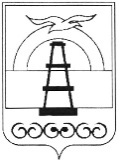 АДМИНИСТРАЦИЯ МУНИЦИПАЛЬНОГО ОБРАЗОВАНИЯГОРОДСКОЙ ОКРУГ «ОХИНСКИЙ»ПОСТАНОВЛЕНИЕ от _____________                                                                                        № _____г. ОхаВ соответствии с пунктом 8 постановления Правительства Российской Федерации от 25.03.2015 № 272 (в редакции от 29.07.2020) «Об утверждении  требований к антитеррористической защищенности мест массового пребывания людей и объектов (территорий), подлежащих обязательной охране войсками национальной гвардии Российской Федерации, и форм паспортов безопасности таких мест и объектов (территорий), руководствуясь п.п. 8.1. п.1 статьи 9, статьей 42 Устава муниципального образования городской округ «Охинский» Сахалинской области,ПОСТАНОВЛЯЮ:1. Создать межведомственную комиссию по обследованию мест массового пребывания людей на территории муниципального образования городской округ «Охинский».2. Утвердить Положение о межведомственной комиссии по обследованию мест массового пребывания людей на территории муниципального образования городской округ «Охинский»                             (приложение № 1).3. Утвердить состав межведомственной комиссии по обследованию мест массового пребывания людей на территории муниципального образования городской округ «Охинский» (приложение № 2).4. Признать утратившими силу постановление администрации муниципального образования городской округ «Охинский» от 03.08.2015               № 495 «О создании комиссии по обследованию мест массового пребывания людей на территории муниципального образования городской округ «Охинский», постановление администрации муниципального образования городской округ «Охинский» от 08.04.2022 № 239 «О внесении изменений в постановление администрации муниципального образования городской округ «Охинский» от 03.08.2015 № 495 «О создании комиссии по обследованию мест массового пребывания людей на территории муниципального образования городской округ «Охинский».5. Опубликовать настоящее постановление в газете «Сахалинский нефтяник» и разместить на официальном сайте администрации муниципального образования городской округ «Охинский»                                www. adm-okha.ru.6. Контроль за исполнением настоящего постановления оставляю за собой. Приложение к постановлению администрации муниципального образования городской округ «Охинский»от _________________ № _________Приложение № 1ПОЛОЖЕНИЕо межведомственной комиссии по обследованию мест массового пребывания людей на территории муниципального образования городской округ «Охинский»I. Общие положения1.1. Межведомственная комиссия по обследованию мест массового пребывания людей на территории муниципального образования      городского округа «Охинский» (далее – комиссия) является координирующим коллегиальным органом по организации и проведению     мероприятий в области обеспечения антитеррористической          защищенности мест массового пребывания людей на территории   муниципального образования городской округ «Охинский».1.2. В своей деятельности комиссия руководствуется Конституцией Российской Федерации, федеральными законами Российской Федерации, указами и распоряжениями Президента Российской Федерации, постановлениями и распоряжениями Правительства Российской Федерации, иными нормативными актами Российской Федерации, Уставом муниципального образования городского округа «Охинский, муниципальными правовыми актами, а также настоящим положением.1.3. Комиссия создается в течении 30 дней со дня включения места массового пребывания людей в соответствующий перечень мест массового пребывания людей. 1.4. Комиссия организует свою работу во взаимодействии с     территориальными органами федеральных органов исполнительной власти,  органами государственной власти Сахалинской области, органами местного самоуправления, антитеррористической комиссией муниципального образования городского округа  «Охинский», а также с учреждениями, предприятиями, организациями,   независимо от ведомственной принадлежности и организационно-правовых     форм, расположенных на территории муниципального образования городской округ «Охинский».  II. Задачи комиссии:2.1. Проведение обследований и категорирования мест массового пребывания людей.2.2. Организация мероприятий по антитеррористической защищенности мест массового пребывания людей в соответствии с характером угроз, возможных террористических проявлений, имеющейся оперативной обстановке, которое позволит эффективно использовать силы и средства,   задействованные в обеспечении безопасности мест массового пребывания людей, минимизации и ликвидации последствий его  проявлений.2.3. Вовлечение в работу по профилактике терроризма, устранению причин и условий, способствующих его проявлениям, руководителей и   арендаторов предприятий, учреждений, организаций всех форм    собственности, вошедших в перечень мест с массовым пребыванием людей на территории города. 2.4. Разработка предложений по принятию мер, направленных на        профилактику, выявление и последующего устранения причин и условий по         вопросам обеспечения безопасности на объектах с массовым пребыванием людей на территории города.2.5. Разработка предложений по совершенствованию нормативной правовой базы в сфере обеспечения безопасности по направлению своей деятельности.                                          III. Основные функции комиссии:3.1. Комиссия в соответствии с возложенными на нее задачами:3.1.1.  Осуществляет планирование деятельности.3.1.2. Осуществляет контроль за выполнением предприятиями и               организациями, независимо от организационно правовых форм, законодательства РФ по вопросам профилактики терроризма, поручений по решениям заседаний комиссии в рамках ее деятельности.3.1.3. Оказывает содействие и необходимую методическую и              консультационную помощь учреждениям, предприятиям, организациям, вошедшим в перечень мест с массовым пребыванием людей на территории муниципального образования городской округ «Охиснкий», в организации   деятельности по обеспечению безопасности.3.1.4. Организует обмен опытом работы, в том числе, в рамках    межмуниципального сотрудничества.3.1.5. Организует взаимодействие со средствами массовой информации.                                             IV. Полномочия комиссии4.1. Комиссия в соответствии с возложенными задачами и функциями   имеет право:4.1.1. Проводить анализ состояния обеспечения безопасности на           объектах вошедших в перечень мест массового пребывания людей на       территории муниципального образования городской округ «Охинский» с   подготовкой рекомендаций по улучшению ситуации.4.1.2. Вносить предложения о заслушивании на заседаниях        антитеррористической комиссии  муниципального образования городской округ «Охинский» представителей территориальных органов        федеральных органов исполнительной власти, учреждений, предприятий,     организаций, независимо от ведомственной принадлежности и  организационно-правовых форм, вошедших в перечень мест массового            пребывания людей на территории муниципального образования городской округ «Охинский», по вопросам обеспечения безопасности на этих объектах.4.1.3. Запрашивать и получать в пределах своей компетенции от             органов местного самоуправления, территориальных органов,      федеральных органов исполнительной власти, а также учреждений,        предприятий, организаций, независимо от их ведомственной     принадлежности и организационно-правовых форм, расположенных на  территории муниципального образования городской  округ «Охинский», которые вошли в перечень мест массового пребывания людей, необходимую для ее деятельности информацию, документы и материалы.4.1.4. Направлять своих представителей для участия в заседаниях и   совещаниях органов местного самоуправления, межведомственных комиссий по вопросам, отнесенным к компетенции комиссии.4.1.5. Вносить в установленном порядке предложения о              распределении финансовых средств и материальных ресурсов, направляемых на обеспечение безопасности в местах массового пребывания людей в    муниципального образования городской округ «Охинский».4.1.6. Вносить в установленном порядке предложения по вопросам, требующим решения органов местного самоуправления, в разработку     проектов программ по повышению безопасности в местах массового пребывания людей на территории муниципального образования городской   округ «Охинский».4.1.7. Вносить предложения об изменении персонального состава   комиссии, по внесению изменений и дополнений в настоящее Положение.                                 IV. Регламент (организация) работы комиссии:5.1. Комиссию возглавляет глава муниципального образования городской округ «Охинский», либо уполномоченное им должностное лицо.5.2. В состав комиссии включаются правообладатель места массового пребывания людей, представители отделения в г. Охе УФСБ России по Сахалинской области, ОМВД России по городскому округу «Охинский», Охинского ОВО – филиала ФГКУ ОВО ВНГ России по Сахалинской области, отдела по делам гражданской обороны и чрезвычайным ситуациям администрации муниципального образования городской округ «Охинский».  При необходимости к работе комиссии привлекаются представители собственников объектов, которые располагаются в границах места массового пребывания людей либо в непосредственной близости к нему. Состав комиссии, персональный состав комиссии утверждается постановлением администрации муниципального образования городско округ «Охинский». 5.3. Контроль за выполнением требований к антитеррористической защищенности мест массового пребывания людей осуществляется комиссией посредством организации и проведения плановых и внеплановых проверок с докладом результатов главе муниципального образования городской округ «Охинский», либо лицу, исполняющему его обязанности. 5.4. Плановая проверка осуществляется 1 раз в год в соответствии с планом, утвержденным председателем комиссии, и проводится в форме документарного контроля или выездного обследования места массового пребывания людей на предмет определения состояния его антитеррористической защищенности. 5.5. Внеплановые проверки проводятся в форме документарного контроля или выездного обследования места массового пребывания людей:5.5.1. в целях контроля устранения недостатков, выявленных в ходе плановых проверок;5.5.2. при повышении уровня террористической опасности, вводимого в соответствии с Указом Президента Российской Федерации от 14 июня 2012 г. № 851 «О порядке установления уровней террористической опасности, предусматривающих принятие дополнительных мер по обеспечению безопас6ности личности, общества и государства»; 5.5.3. в случае возникновения угрозы совершения или при совершении террористического акта в районе расположения места массового пребывания людей;5.5.4. при возникновении чрезвычайной ситуации в районе расположения места массового пребывания людей;5.5.5. при поступлении от граждан жалоб на несоблюдение требований к антитеррористической защищенности мест массового пребывания людей и бездействие должнгстных лиц, органов и организаций в отношении обеспечения антитеррористической защищенности мест массового пребывания людей. 5.6. Срок проведения плановых и внеплановых проверок не может превышать 10 рабочих дней. 5.7. После проведения проверки комиссия направляет правообладателю места массового пребывания людей и главе муниципального образования городской округ «Охинский», предложения по совершенствованию мероприятий по обеспечению антитеррористической защищенности места массового пребывания людей и устранению выявленных недостатков.  5.8. Контроль за устранением выявленных недостатков осуществляется комиссией. Приложение к постановлению администрации муниципального образования городской округ «Охинский»от _________________ № _________Приложение № 2СОСТАВмежведомственной комиссии по обследованию мест массового пребывания людей  на территории муниципального образования городской округ «Охинский»О создании межведомственной комиссии по обследованию мест массового пребывания людей на территории муниципального образования городской округ «Охинский» Глава муниципального образования городской округ «Охинский»Е.Н. МихликПредседатель комиссии:- глава муниципального образования городской округ «Охинский», глава администрации муниципального образования городской округ «Охинский»Заместитель председателя:- заместитель главы муниципального образования городской округ «Охинский», заместитель главы администрации муниципального образования городской округ «Охинский»Секретарь комиссии:- ведущий консультант аппарата администрации муниципального образования городской округ «Охинский»Члены комиссии:- представитель отделения в г. Охе УФСБ России по Сахалинской области (по согласованию)- представитель ОМВД России по городскому округу «Охинский» (по согласованию)- представитель Охинского ОВО – филиал ФГКУ ОВО ВНГ России по Сахалинской области  (по согласованию)- начальник отдела по делам гражданской обороны и чрезвычайным ситуациям администрации муниципального образования городской округ «Охинский»- собственник ММПЛ или лицо, использующее ММПЛ на ином законном основании, представители собственников объектов, которые располагаются в указанных ММПЛ либо в непосредственной близости к нему